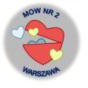 Regulamin dotyczący odpłatności w Młodzieżowym Ośrodku Wychowawczym Nr 2Podstawa prawna:Rozporządzenie Ministra Edukacji Narodowej z 12 maja    2011 w sprawie rodzajów i szczegółowych zasad działania placówek publicznych, warunków pobytu dzieci i młodzieży w tych placówkach (Dz. U. z 2011 r. Nr109,poz. 631)Zarządzenie nr 890/2016 Prezydent Miasta Stołecznego Warszawy z dnia 20 czerwca 2016r. w sprawie opłat bursach i niektórych placówkach prowadzonych przez m. st. Warszawę§ 1.Rodzice/opiekunowie wychowanek są zobowiązani do ponoszenia odpłatności za wyżywienie wychowanek w Młodzieżowym Ośrodku Wychowawczym nr 2.§ 2.Stawka żywieniowa w naszym Ośrodku wynosi 12 zł dziennie.§ 3.W ciągu dwóch tygodni od przyjęcia wychowanki do ośrodka rodzice/opiekunowie otrzymują wysłaną listem poleconym decyzję o odpłatności za wyżywienie z numerem konta, na które należy dokonywać wpłat.§ 4.Wpłat należy dokonywać do 15-go dnia miesiąca, na konto wskazane w treści decyzji o odpłatności za wyżywienie, o której mowa w § 3.§ 5.Opłata dotyczy tylko faktycznego pobytu dziecka w placówce – za każdy dzień nieobecności należy odjąć dzienną stawkę żywieniową w wysokości 12 zł§ 6.W przypadku wyjątkowo trudnej sytuacji materialnej rodzice/opiekunowie mogą starać się o całkowite lub częściowe zwolnienie z odpłatności. W tym celu należy w ciągu 14 dni od otrzymania decyzji wysłać do dyrektora placówki wniosek z prośbą o zwolnienie z opłat wraz z zaświadczeniami potwierdzającymi dochody: zaświadczenie o rejestracji w Urzędzie Pracyjako osoba bezrobotna, zaświadczenie o zarobkach z zakładu pracy, decyzje przyznanych świadczeń z pomocy społecznej, alimenty, decyzja o przyznaniu renty.§ 7.W przypadku niejasności Dyrektor Młodzieżowego Ośrodka Wychowawczego może wystąpić z prośbą o dostarczenie dodatkowych dokumentów lub zlecić przeprowadzenie wywiadu środowiskowego w celu ustalenia sytuacji materialnej rodziny